             Пенсионный фонд Российской Федерации 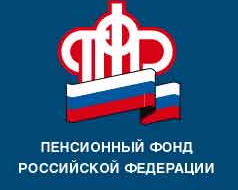                                  информируетО  приостановлении смотрения заявления о  выдаче сертификата на материнский (семейный) капиталЗаявление о выдаче государственного сертификата на материнский (семейный) капитал подлежит рассмотрению территориальным органом ПФР в 15-дневный  срок            с даты  его приёма.За это время  Пенсионный фонд проверяет предоставленные данные, чтобы убедиться в праве семьи на господдержку, делает межведомственные запросы в органы, имеющие в распоряжении необходимые сведения, и выносит решение: выдать сертификат или отказать. Ведомства обязаны дать ответ в течение 5 дней. В случае не поступления в установленный законодательством срок запрашиваемых сведений территориальный орган ПФР уведомляет гражданина о том, что в отношении его заявления срок принятия решения приостановлен до получения дополнительных сведений.Гражданам, получившим такое  уведомление обращаться в территориальный орган ПФР не нужно. При поступлении всех ответов на межведомственные запросы территориальный орган ПФР примет решение о выдаче или об отказе в выдаче государственного сертификата на материнский (семейный) капитал не позднее чем в месячный срок с даты приема заявления.                                                                                                                УПФР в г. Вышнем Волочке                                                                         и  Вышневолоцком  районе                                                                       Тверской области (межрайонное) 